Burton 4-H Center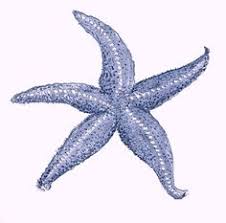 Sea StarsNAME:DORM:Burton 4-H CenterSea StarsNAME:DORM:Burton 4-H CenterSea StarsNAME:DORM:Burton 4-H CenterSea StarsNAME:DORM:Burton 4-H CenterSea StarsNAME:DORM:Burton 4-H CenterSea StarsNAME:DORM: